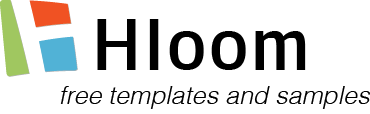 Credit Card Authorization Form(fill out, print, and sign the form)Please complete and sign this authorization form. All fields are required. Your credit card will be billed automatically for the amount indicated and charges will state COMPANY NAME on your statement. You may cancel this automatic billing authorization with 30-days’ notice by contacting us in writing.Fax this agreement to 123-123-4567Customer InformationCustomer InformationCustomer InformationCustomer InformationCustomer InformationCustomer InformationCustomer InformationCustomer InformationCustomer InformationCustomer InformationCustomer InformationCustomer InformationCustomer InformationCustomer NameCustomer NameCustomer NameCustomer NameCustomer NameTelephone Number (include area code)Telephone Number (include area code)Telephone Number (include area code)Telephone Number (include area code)Telephone Number (include area code)Telephone Number (include area code)Payment InformationPayment InformationPayment InformationPayment InformationPayment InformationPayment InformationPayment InformationPayment InformationPayment InformationPayment InformationPayment InformationPayment InformationPayment InformationI authorize COMPANY NAME to charge the card listed below as follows:I authorize COMPANY NAME to charge the card listed below as follows:I authorize COMPANY NAME to charge the card listed below as follows:I authorize COMPANY NAME to charge the card listed below as follows:I authorize COMPANY NAME to charge the card listed below as follows:I authorize COMPANY NAME to charge the card listed below as follows:I authorize COMPANY NAME to charge the card listed below as follows:I authorize COMPANY NAME to charge the card listed below as follows:I authorize COMPANY NAME to charge the card listed below as follows:I authorize COMPANY NAME to charge the card listed below as follows:I authorize COMPANY NAME to charge the card listed below as follows:I authorize COMPANY NAME to charge the card listed below as follows:I authorize COMPANY NAME to charge the card listed below as follows:Amount:FrequencyFrequency Monthly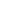  Monthly Monthly Quarterly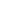  Quarterly Quarterly Annually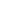 Start billing on:Start billing on:oror□ immediately□ immediately□ immediately□ immediately□ immediatelyCredit Card InformationCredit Card InformationCredit Card InformationCredit Card InformationCredit Card InformationCredit Card InformationCredit Card InformationCredit Card InformationCredit Card InformationCredit Card InformationCredit Card InformationCredit Card InformationCredit Card InformationCredit Card TypeCredit Card TypeCredit Card Type__ Visa __ MasterCard __ Amex __ Discover __Other__ Visa __ MasterCard __ Amex __ Discover __Other__ Visa __ MasterCard __ Amex __ Discover __Other__ Visa __ MasterCard __ Amex __ Discover __Other__ Visa __ MasterCard __ Amex __ Discover __Other__ Visa __ MasterCard __ Amex __ Discover __Other__ Visa __ MasterCard __ Amex __ Discover __Other__ Visa __ MasterCard __ Amex __ Discover __OtherCVV #Credit Card NumberCredit Card NumberCredit Card NumberCredit Card NumberCredit Card NumberExpiry DateExpiry DateExpiry DateExpiry DateExpiry DateExpiry DateCardholder’s Name (as shown on credit card)Cardholder’s Name (as shown on credit card)Cardholder’s Name (as shown on credit card)Cardholder’s Name (as shown on credit card)Cardholder’s Name (as shown on credit card)Cardholder’s Name (as shown on credit card)Cardholder’s Name (as shown on credit card)Cardholder’s Name (as shown on credit card)Cardholder’s Name (as shown on credit card)Cardholder’s Name (as shown on credit card)Cardholder’s Name (as shown on credit card)Cardholder’s Name (as shown on credit card)Cardholder’s Name (as shown on credit card)Billing Address Billing Address Billing Address Billing Address Billing Address Billing Address Billing Address Billing Address Billing Address Billing Address StateStateZip CodeZip CodeCardholder’s SignatureCardholder’s SignatureCardholder’s SignatureCardholder’s SignatureCardholder’s SignatureCardholder’s SignatureCardholder’s SignatureCardholder’s SignatureCardholder’s SignatureCardholder’s SignatureDateDate